Colegio República Argentina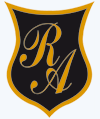 O’Carrol  # 850-   Fono 72- 2230332                    Rancagua                                      GUIA: EDUCACION FISICA Y SALUD       CURSO: 8º AÑOS        SEMANA 5 (DESDE EL 27 AL 30 DE ABRIL)   ACTIVIDAD 1: VAMOS a  ver si estás bien con tus conocimientosACTIVIDAD 2: Marca con una cruz debajo de la imagen si es: verdadero o falsa. 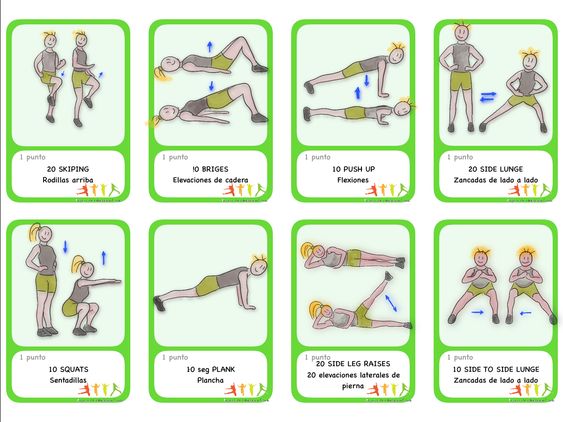                                                    Hoja de Respuesta ACTIVIDAD 1. SELECCIÓN MULTIPLEPREGUNTA 1:______PREGUNTA 2:______PREGUNTA 3:______PREGUNTA 4:______PREGUNTA 5:______PREGUNTA 6:______PREGUNTA 7:______PREGUNTA 8:______PREGUNTA 9:______PREGUNTA 10:______ACTIVIDAD 2.  Verdadero o falso                1.-_______                      5.-_________                                          2.-_______                      6.-_________3.-_______                      7.-_________4.-_______                      8.-_________
                                                                                                                                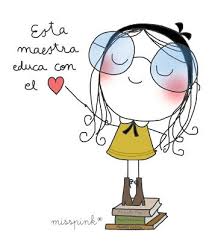 Nombre:Curso:                                                                         Fecha : UNIDAD  Retroalimentación  ejercicio Físico y SaludOBJETIVO DE APRENDIZAJEOA2 Seleccionar, evaluar y aplicar estrategias y tácticas específicas utilizadas para la resolución de problemas durante la teoría y práctica de juegos o deportes, con guías de apoyo en relación a una cultura deportiva.OAAF08 OAA E  Demostrar y asumir responsabilidad por su salud, buscando mejorar su condición física y practicando actividades físicas y/o deportivas en forma regular.EF08 OAA D Apreciar la práctica regular de actividades físicas y deportivas como fuente de bienestar, recreación y crecimiento en lo personal y social.INSTRUCCIONES:  Encontrarás una serie de preguntas con alternativas y de observación.Leer cuidadosamente  y responder en la hoja de respuesta o bien en tu cuaderno (recuerda que al responder debes enviar por correo las respuestas).1.- ¿En qué deporte utilizas tus habilidades tus capacidades  físicas?A) Las bolitas, al libre B) Voleibol, basquetbol, futbol, tenis etc...C) Las naciones, las rondas.D) Natación, jugar a las muñecas.6.- Las adolescentes deben invertir como mínimo:A) 5 minutos diarios B) 60minutos diarios C) 15 minutos diariosD) 58 minutos diarios 2.- ¿En qué situaciones utilizas la fuerza y velocidad?A) Estar sentadoB) carga una piedra C) Estar paradoD) Deporte de levantamiento  de pesa7.-La alimentación saludable debe estar compuesta por:A) carbohidratos, minerales, vitaminas, proteínas, grasas y fibras. B)  minerales, vitaminas, proteínas, grasas y fibras. C) vitaminas, proteínas, grasas y fibras D) carbohidratos, minerales, dulce, proteínas, grasas y fibras.3.-  Las capacidades físicas son:A) velocidad, flexibilidad, fuerza, resistenciaB) lanza, girar, correrC) velocidad, fuerza, correr.D) vomer, dormir, saltar.8.-Los test motores son:A) son pruebas teóricas.B) son pruebas de juego.C) son pruebas físicas. D) ninguna de las anteriores.4.- ¿Porque es importante mantener tu cuerpo saludable?A) Para mejorar la vida sedentaria.B) Para ser importante.C) Tener un físico lindo.D) Evitar enfermedades como la obesidad y cardiovasculares9.- La Educación Física es:A) Momento de recreo y juegos. B) Una disciplina que educa al individuo.C) Juegos y pruebas.D) practica de saltos.5.- Al mantener los hábitos saludable en la adolescencia permite:A) favorecer el desarrollo físico  y mental. B) favorece solamente lo físico.C) favorece al sedentarismo.D) favorece a los malos hábitos.10.- Los test más utilizados son:A) flexibilidad, velocidad, resistencia, fuerza.B) carbohidratos, minerales, vitaminas.C) flexibilidad, velocidad, resistencia.D) flexibilidad, velocidad, resistencia, saltar.EN EL CUADERNO DE EDUCACION FISICA ESCRIBE SOLO EL NUMERO DE LA PREGUNTAS Y SOLO LA LETRA DE ATERNATIVA CORRECTA  O SELECCIÓN MULTIPLE.RECUERDA!!  MANDAR LAS RESPUESTAS POR CORREO. miriam.pizarro@colegio-republicaargentina.cl                                                  NOMBRE CURSO                                                              FECHA 